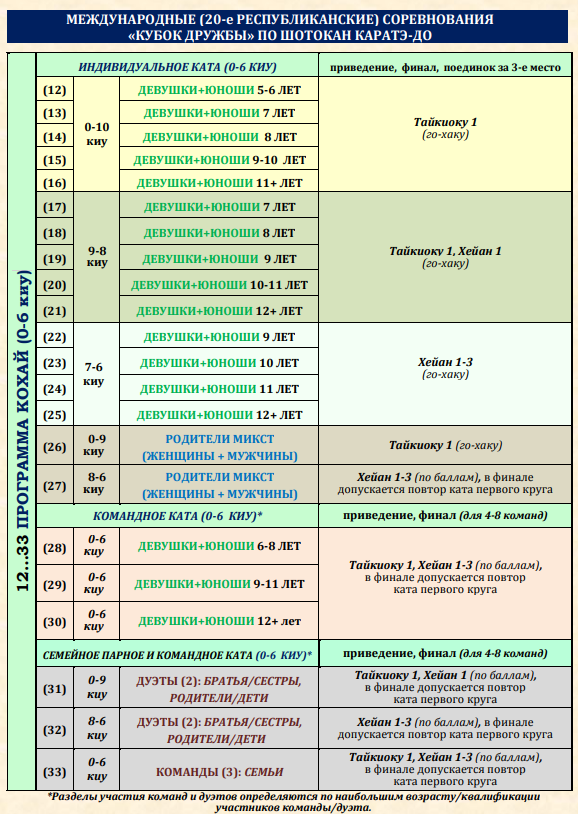 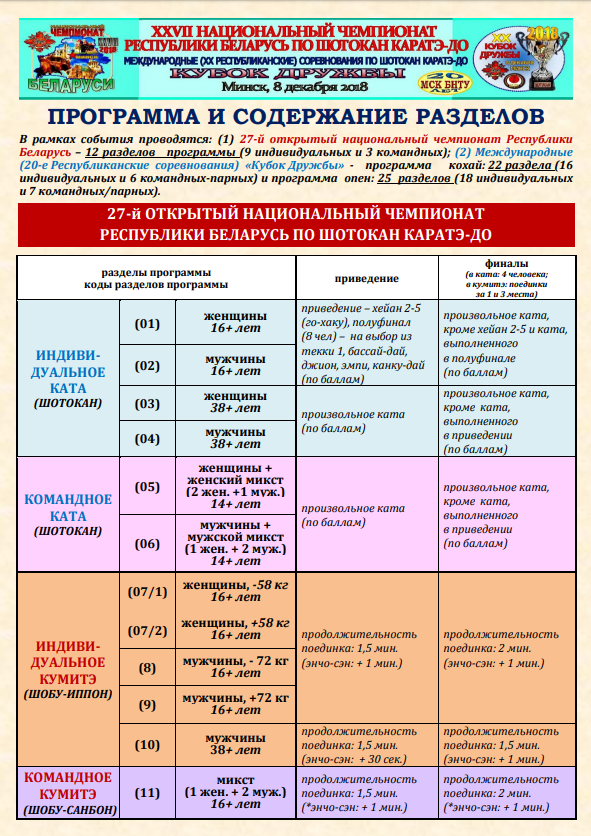 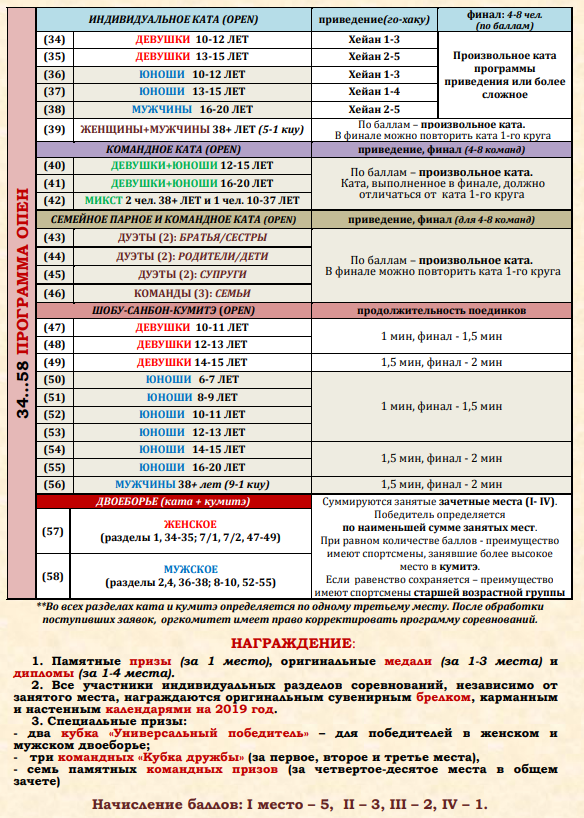 Уважаемые коллеги! ПРИГЛАШАЕМ ВАС ПРИНЯТЬ УЧАСТИЕ В27-м открытОМ национальном чемпионате республики беларусь по шотокан каратэ-доМЕЖдународныХ (20-х республиканских) соревнованияХ
по шотокан каратэ-ДО «КУБОК ДРУЖБЫ»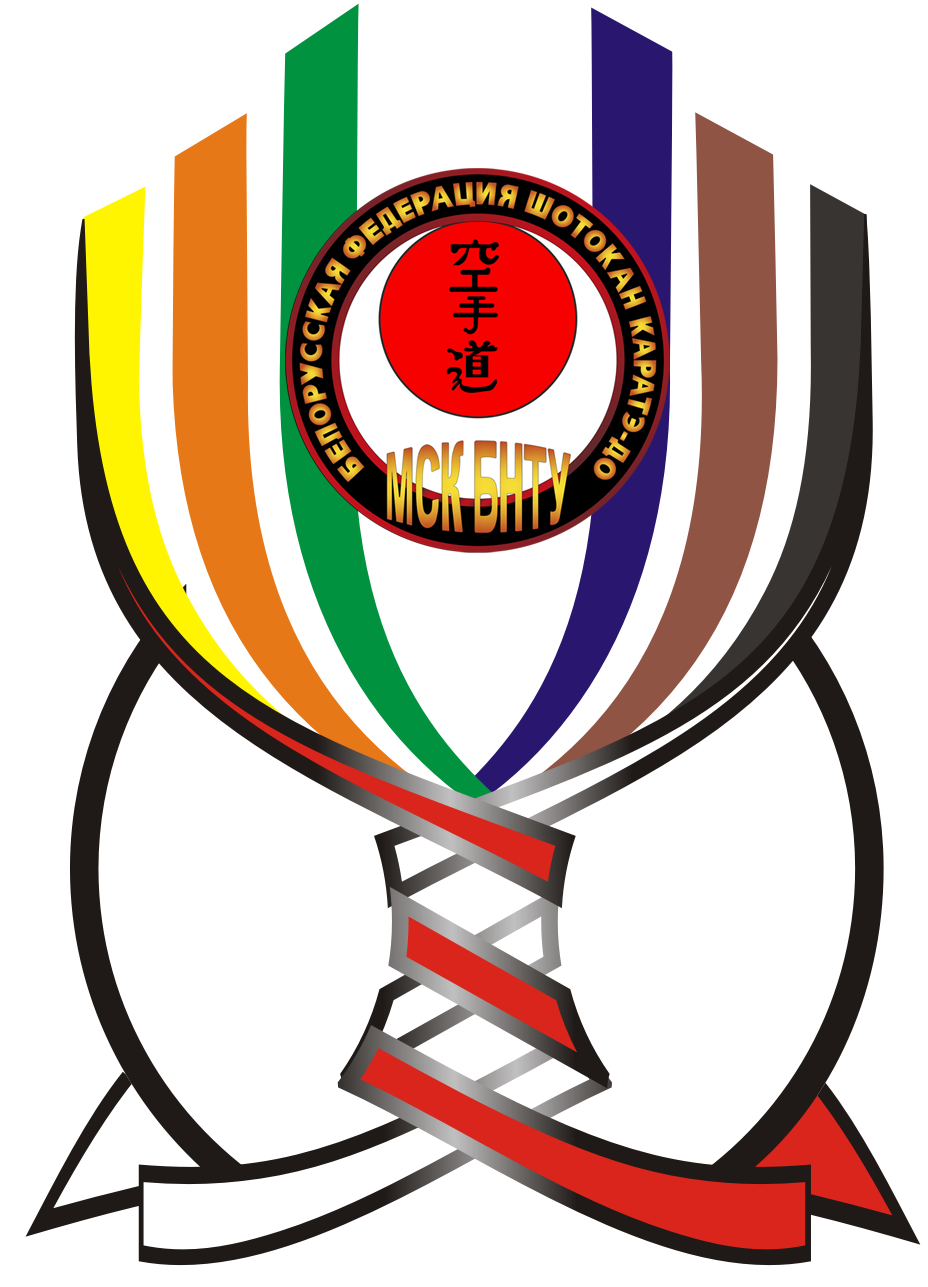 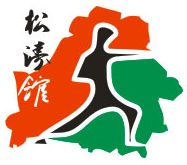 ПРЕДВАРИТЕЛЬНЫЙ РЕГЛАМЕНТ СОРЕВНОВАНИЙ:Полная информация о соревнованиях доступна на сайтах:msk-bntu.by, karate-academy.by  Контакты:+375 29 653-54-19, bfsk@mail.ru - Андрей Яковлевич Вилькин – Чемпионат Республики Беларусь+375 29 603-35-12, ens@tut.by –Елена Николаевна Щербакова –Кубок ДружбыПредварительную заявку необходимо предоставить не позднее понедельника 3 декабря по e-mail: bfsk@mail.ru